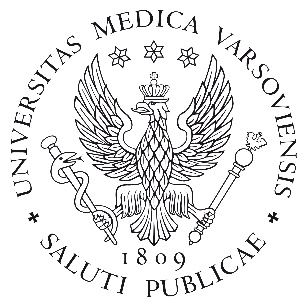 MetryczkaMetryczkaRok akademicki2020/2021WydziałLekarskiKierunek studiówSzkoła doktorskaDyscyplina wiodąca 
(zgodnie z załącznikiem do Rozporządzenia Ministra NiSW z 26 lipca 2019)Nauk medycznych i nauk o zdrowiuProfil studiów (ogólnoakademicki/praktyczny)ogólnoakademickiPoziom kształcenia 
(I stopnia/II stopnia/
jednolite magisterskie)Studia doktoranckieForma studiów (stacjonarne/niestacjonarne)stacjonarneTyp modułu/przedmiotu(obowiązkowy/fakultatywny)fakultatywnyForma weryfikacji efektów 
uczenia się (egzamin/zaliczenie)zaliczenieJednostka/jednostki prowadząca/e (oraz adres/y jednostki/jednostek)Zakład Etyki Lekarskiej i Medycyny PaliatywnejUl. Litewska 14a, 00-581 WarszawaTel. 22 116 92 34Kierownik jednostki/kierownicy jednostekProf., dr hab. Tomasz PasierskiKoordynator przedmiotu (tytuł, imię, nazwisko, kontakt)Prof., dr hab. Tomasz PasierskiOsoba odpowiedzialna za sylabus (imię, nazwisko oraz kontakt do osoby, której należy zgłaszać uwagi dotyczące sylabusa)Prof., dr hab. Tomasz PasierskiZakład Etyki lekarskiej i Medycyny PaliatywnejUl. Litewska 14a, 00-581 WarszawaTel. 22 116 92 34e-mail: Tomasz.pasierski@wum.edu.plProwadzący zajęciaProf., dr hab. Tomasz PasierskiInformacje podstawoweInformacje podstawoweInformacje podstawoweInformacje podstawoweInformacje podstawoweRok i semestr studiówLiczba punktów ECTS0.00Forma prowadzenia zajęćForma prowadzenia zajęćLiczba godzinKalkulacja punktów ECTSKalkulacja punktów ECTSGodziny kontaktowe z nauczycielem akademickimGodziny kontaktowe z nauczycielem akademickimLiczba godzinKalkulacja punktów ECTSKalkulacja punktów ECTSwykład (W)wykład (W)10seminarium (S)seminarium (S)ćwiczenia (C)ćwiczenia (C)e-learning (e-L)e-learning (e-L)zajęcia praktyczne (ZP)zajęcia praktyczne (ZP)praktyka zawodowa (PZ)praktyka zawodowa (PZ)Samodzielna praca studentaSamodzielna praca studentaSamodzielna praca studentaSamodzielna praca studentaSamodzielna praca studentaPrzygotowanie do zajęć i zaliczeńPrzygotowanie do zajęć i zaliczeńCele kształceniaCele kształceniaC1Pogłębienie rozumienia relacji między lekarzem a pacjentemC2Nauka umiejętności analizowania medycznych problemów.C3efekty uczenia sięefekty uczenia sięNumer efektu uczenia sięEfekty w zakresieWiedzy – Absolwent zna i rozumie:Wiedzy – Absolwent zna i rozumie:Dokonuje charakterystyki założeń omówionych zjawisk. Objasnia mechanizmy i podstawy podejmowania decyzji. Ocenia zasadność i racjonalność argumentów przywoływanych podczas omawiania poszczególnych zagadnień wybranej problematyki.Umiejętności – Absolwent potrafi:Umiejętności – Absolwent potrafi:Posiada umiejętność obserwacji, interpretowania i analizy problemów humanistycznych oraz wyrażać opinię na temat omawianych zjawisk.Kompetencji społecznych – Absolwent jest gotów do:Kompetencji społecznych – Absolwent jest gotów do:K1Wykazuje aktywność i posiada umiejętności samodzielnego weryfikowania stanowisk teoretycznych, zadawać pytania o istotę i zasadność określonych działań. Potrafi bronić i wyjaśniać prezentowane przez siebie postawy.K2ZajęciaZajęciaZajęciaForma zajęćTreści programoweEfekty uczenia sięWykłady on-lineW1-W3Seminarium - Literatura i film jako zasoby humanizmu lekarskiego Wykładowca-Prof T.PasierskiW4 - W6-Seminarium - Profesjonalizm lekarski. Zaufanie w opiece medycznej- Wykładowca- Prof T.PasierskiW7-W10-Seminarium - Cierpienie w medycynie - Wykładowca- Prof T.PasierskiLiteraturaObowiązkowa„Etyka medyczna z elementami filozofii” Paweł Łuków, Tomasz PasierskiUzupełniającaSposoby weryfikacji efektów uczenia sięSposoby weryfikacji efektów uczenia sięSposoby weryfikacji efektów uczenia sięSymbol przedmiotowego efektu uczenia sięSposoby weryfikacji efektu uczenia sięKryterium zaliczeniaNp. A.W1, A.U1, K1Pole definiuje metody wykorzystywane do oceniania studentów, np. kartkówka, kolokwium, raport z ćwiczeń itp.Np. próg zaliczeniowyInformacje dodatkowe (informacje istotne z punktu widzenia nauczyciele niezawarte w pozostałej części sylabusa, np. czy przedmiot jest powiązany z badaniami naukowymi, szczegółowy opis egzaminu, informacje o kole naukowym)